26. Zürcher Oberländer LiegendmatchEinzelwettkampfin 3 Kategorienin Wald ZHSamstag, 28. September,
5., 12. und 19. Oktober 2024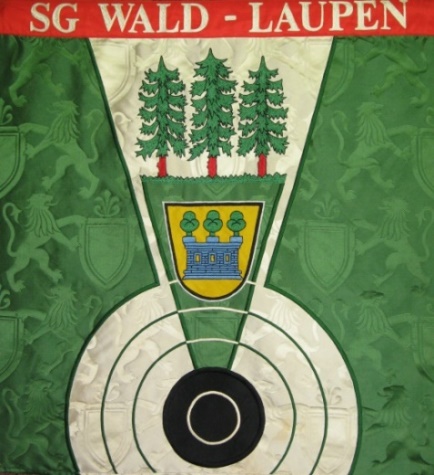 www.sg-wald-laupen.ch